concours jeunes INDIVIDUELS 8 - 13 ansThème imposé « Ouverture (s) »Bordereau à joindre à l’envoiEnvoyer ce bordereauà Danièle PRUVOTen l’incluant dans l’envoi par wetransfer àjeunesse@federation-photo.fravec copie àdaniele.pruvot@gmail.com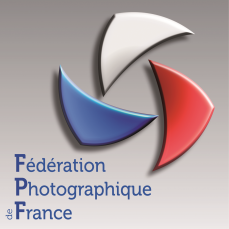 Fédération Photographique de France5, rue Jules-Vallès  -  75011 PARISTél. 01 43 71 30 40  -  Fax : 01 43 71 38 77Courriel : fpf@federation-photo.fr  -  Internet : www.federation-photo.frCommissaire Jeunesse : jeunesse@federation-photo.fr Bordereau de participationIndividuels 8 - 13 ans (date de naissance entre le 1er septembre 2008 et le 1er septembre 2013)Bordereau de participationIndividuels 8 - 13 ans (date de naissance entre le 1er septembre 2008 et le 1er septembre 2013)Adresse d’envoi des oeuvres par wetransfer à :Danièle PRUVOTCommissaire national Jeunessejeunesse@federation-photo.fr avec copie àdaniele.pruvot@gmail.comAdresse d’envoi des oeuvres par wetransfer à :Danièle PRUVOTCommissaire national Jeunessejeunesse@federation-photo.fr avec copie àdaniele.pruvot@gmail.comDate limite de réception Mardi 3 mai 2022 minuitCoordonnées de l'expéditeur (merci d’écrire en majuscules d’imprimerie et très lisiblement)Coordonnées de l'expéditeur (merci d’écrire en majuscules d’imprimerie et très lisiblement)Nom et prénom de l’auteur :Date de naissance :obligatoireAdresse :Tél :Courriel :Numéro d’adhésion FPF (si c’est le cas) :Titre de la série :(ne pas dépasser 24 caractères espaces compris)Nombre d’images de la série